О проведении осенней ярмаркиВ соответствии с пунктом 25 части 1 статьи 15 Федерального закона от 06.10.2003 г. № 131-ФЗ «Об общих принципах организации местного самоуправления», Федеральным законом от 28 декабря 2009 года №381-ФЗ «Об основах государственного регулирования торговой деятельности в Российской Федерации», Постановлением Правительства Ярославской области от 01.07.2010 №435-п «Об утверждении Порядка организации ярмарок и продажи товаров (выполнения работ, оказания услуг) на них»,   в целях более полного удовлетворения потребностей населения в сельскохозяйственной продукции Администрация Тутаевского муниципального района ПОСТАНОВЛЯЕТ:Провести осеннюю ярмарку с 16.10.2020г. по 25.10.2020г. по адресу: г. Тутаев, ул. Моторостроителей, у д.63 с 8.00 до 19.00.Утвердить ассортимент товаров, реализуемых на ярмарке (Приложение 1).Утвердить размер разового сбора на право торговли для юридических лиц и индивидуальных предпринимателей (Приложение 2).МУ «Управление комплексного содержания территории Тутаевского муниципального района» в рамках благоустройства обеспечить своевременную уборку территории.Опубликовать настоящее постановление в средствах массовой информации и разместить на официальном сайте Администрации Тутаевского муниципального района.Контроль за исполнением настоящего постановления возложить на первого заместителя Главы Администрации Тутаевского муниципального района Новикову М.К.Постановление вступает     в     силу    после    его    официального опубликования. Временно исполняющий полномочия  Главы Тутаевского муниципального района		            	                        М.К. НовиковаПриложение 1 к постановлению Администрации Тутаевского муниципального района							от 08.10.2020 №670-пАссортимент реализуемых на ярмарке товаров и услуг:1. Саженцы, семена, рассада2. Изделия народных промыслов6. Непродовольственные товары7. Продовольственные товары В соответствии с федеральным законодательством на ярмарке запрещена реализация:Алкогольной и спиртосодержащей продукцииКонсервированных продуктов домашнего приготовления;Кулинарных изделий из мяса, рыбы, кондитерских изделий, приготовленных в домашних условиях;Мясных и рыбных полуфабрикатов непромышленного производства;Детского питания;Продовольственного сырья и пищевых продуктов без предоставления покупателю упаковочных материалов (бумага, пакеты и др.);Продовольственного сырья и пищевых продуктов, требующих особых условий хранения, без соответствующего торгового оборудования;Лекарственных препаратов и изделий медицинского назначения;Других товаров, реализации которых запрещена или ограничена законодательством Российской Федерации.Приложение 2 к постановлению Администрации Тутаевского муниципального районаот 08.10.2020 №670-пСТОИМОСТЬРАЗМЕЩЕНИЯ ОБЪЕКТОВ ТОРГОВЛИ НА ТЕРРИТОРИИ ГОРОДСКОГО ПОСЕЛЕНИЯ ТУТАЕВдля осенней ярмарки*размер платы исчисляется за одно торговое место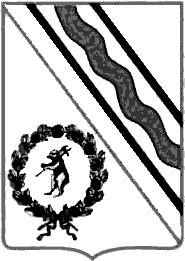 Администрация Тутаевского муниципального районаПОСТАНОВЛЕНИЕот  08.10.2020  №670-пг. Тутаев№ п/пНаименование объекта праздничнойторговлиСтоимость размещения(руб.)Стоимость размещения(руб.)1Реализация товаров сельскохозяйственного  назначения, товаров народного потребления, непродовольственных товаров   до 10 кв.м.*Палатка6001Реализация товаров сельскохозяйственного  назначения, товаров народного потребления, непродовольственных товаров   до 10 кв.м.*Тонар7002Изделия народных промыслов с подтверждением списка от Департамента культуры, туризма и молодежной политики Администрации Тутаевского муниципального района до 10 кв.м.*100100